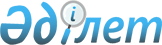 О предоставлении дополнительного поощрения донорамРешение Кызылординского областного маслихата от 13 декабря 2023 года № 68. Зарегистрировано Департаментом юстиции Кызылординской области 22 декабря 2023 года № 8475-11
      В соответствии с подпунктом 8) пункта 1 статьи 12 Кодекса Республики Казахстан "О здоровье народа и системе здравоохранения" Кызылординский областной маслихат РЕШИЛ:
      1. Предоставить дополнительное поощрение донорам за разовую донацию одной дозы тромбоцитов (количество тромбоцитов в дозе не менее 200 х 109) при аппаратном цитаферезе – в размере 3 месячного расчетного показателя.
      2. Настоящее решение вводится в действие по истечении десяти календарных дней после дня его первого официального опубликования.
					© 2012. РГП на ПХВ «Институт законодательства и правовой информации Республики Казахстан» Министерства юстиции Республики Казахстан
				
      Председатель Кызылординского областного маслихата

Н. Байкадамов
